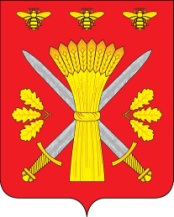 РОССИЙСКАЯ ФЕДЕРАЦИЯОРЛОВСКАЯ ОБЛАСТЬТРОСНЯНСКИЙ РАЙОННЫЙ СОВЕТ НАРОДНЫХ ДЕПУТАТОВПОСТАНОВЛЕНИЕ22 марта  2017 года                                                                                   № 45  с. Тросна	В соответствии со ст. 28 Федерального закона №131-ФЗ от 06.10. 2003 «Об общих принципах организации местного самоуправления в Российской Федерации»,  Положением «О публичных слушаниях в Троснянском районе Орловской области»  (в редакции постановления районного Совета народных депутатов от 03. 11. 2005 №142)  Троснянский районный Совет народных  депутатов постановил:	1. Провести публичные слушания по проекту решения Троснянского районного Совета народных депутатов «О внесении изменений и дополнений в Устав Троснянского района Орловской области».	2. Публичные слушания провести в районном  Совете народных депутатов    7 апреля  2017 года в 10 часов по адресу:  с. Тросна, ул. Ленина, д. 4. (актовый зал).	3. Ответственным за подготовку и проведение публичных слушаний назначить комитет по образованию, культуре, молодежной политике и спорту.          4.  Главному специалисту РСНД организовать прием письменных предложений от граждан по проекту решения «О внесении изменений и дополнений в Устав Троснянского района Орловской области» по адресу : с.Тросна , ул.Ленина, д.4 кабинет председателя КРК, до 6 апреля 2017 года 17.00.         5. Опубликовать данное постановление в районной газете «Сельские зори».Председатель районного                                                                    Совета  народных депутатов                                                          В. И. Миронов                                                Принято на седьмом заседании районного Совета народных депутатовпятого созываО назначении публичных слушаний